П О С Т А Н О В Л Е Н И Еот 14.12.2020   № 1330г. МайкопО признании утратившими силу некоторых постановлений Администрации муниципального образования «Город Майкоп»В целях приведения в соответствие с нормами действующего законодательства, п о с т а н о в л я ю: 1. Признать утратившими силу постановления Администрации муниципального образования «Город Майкоп»: - от 22.07.2016 №625 «О порядке признания и списания безнадежной к взысканию задолженности по арендной плате и иным платежам за муниципальное имущество муниципального образования «Город Майкоп» и земельные участки, государственная собственность на которые не разграничена, находящиеся в границах муниципального образования «Город Майкоп»; - от 20.06.2017 №664 «О внесении изменения в постановление Администрации муниципального образования «Город Майкоп» от 22.07.2016 №625 «О порядке признания и списания безнадёжной к взысканию задолженности по арендной плате и иным платежам за муниципальное имущество муниципального образования «Город Майкоп» и земельные участки, государственная собственность на которые не разграничена, находящиеся в границах муниципального образования «Город Майкоп»; - от 07.05.2018 №570 «О внесении изменения в постановление Администрации муниципального образования «Город Майкоп» от 22.07.2016 №625 «О порядке признания и списания безнадёжной к взысканию задолженности по арендной плате и иным платежам за муниципальное имущество муниципального образования «Город Майкоп» и земельные участки, государственная собственность на которые не разграничена, находящиеся в границах муниципального образования «Город Майкоп».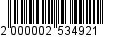 2. Опубликовать настоящее постановление в газете «Майкопские новости» и разместить на официальном сайте Администрации муниципального образования «Город Майкоп».3. Постановление «О признании утратившими силу некоторых постановлений Администрации муниципального образования «Город Майкоп» вступает в силу со дня его официального опубликования.Глава муниципального образования «Город Майкоп»                                                                           А.Л. ГетмановАдминистрация муниципального 
образования «Город Майкоп»Республики Адыгея 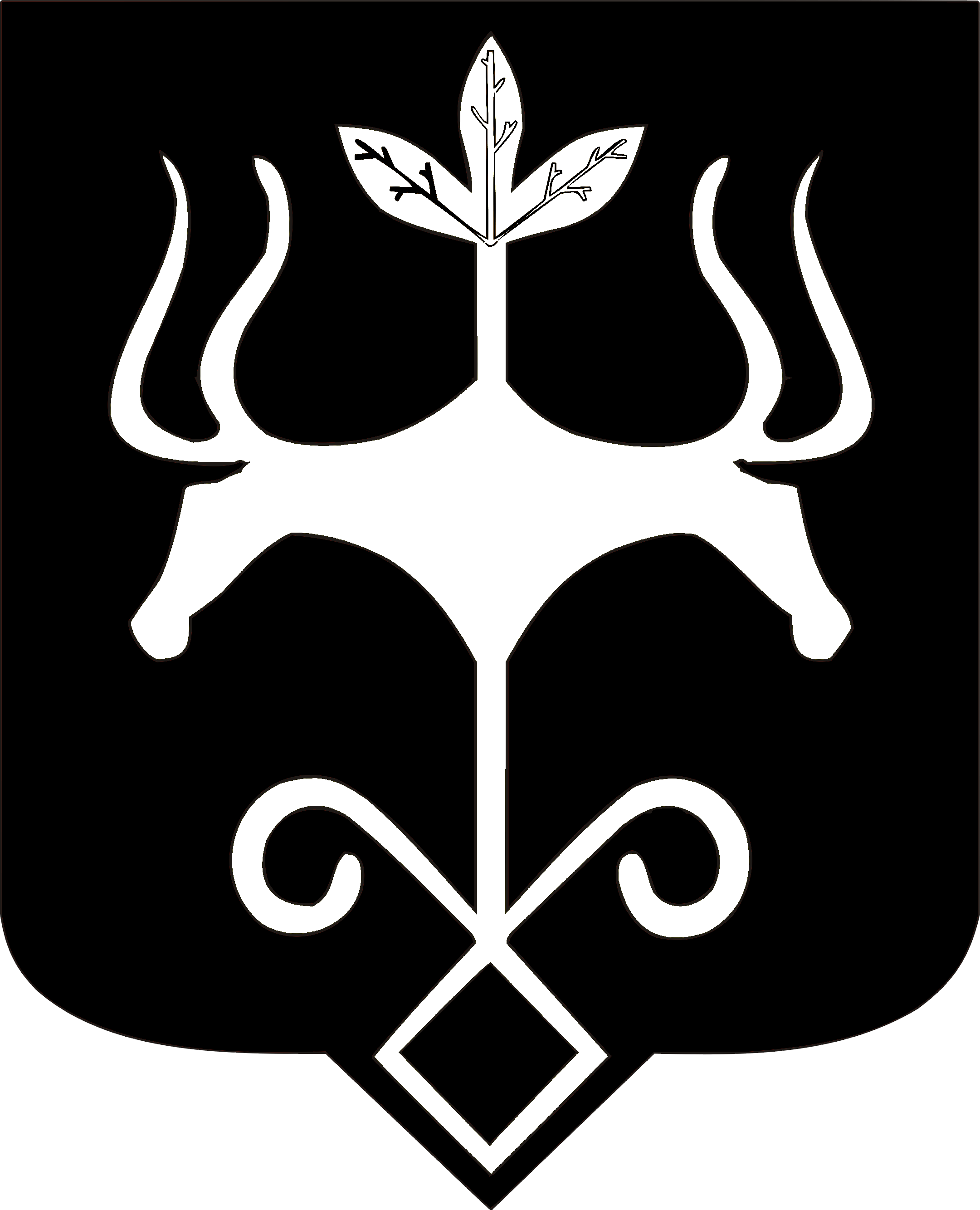 Адыгэ Республикэммуниципальнэ образованиеу 
«Къалэу Мыекъуапэ» и Администрацие